ZAGREB (CRO) GRAND PRIX 2023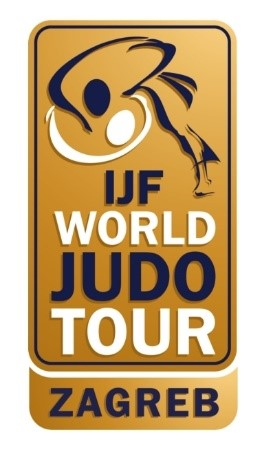 VISA AND BORDER APPLICATION FORM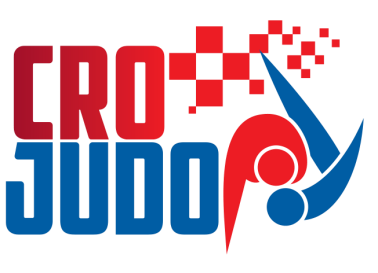  FEDERATION: ___________________VISA IS REQUIRED FROM __________________	 TILL______________________ WE WILL APPLY IN (Country, City) We kindly ask you to complete all columns in block letters.  Please be so kind and send back this document in word format, not pdf. No stamp required.1 2 3 4 5 